Zasady ogólne pracy szkoły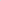 